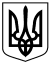 Сумська міська радаСЛУЖБА У СПРАВАХ  ДІТЕЙНАКАЗ„ 25 ” березня 2019 року                     м. Суми                                       № 12-АГПро преміювання працівниківза березень 2019 року       Відповідно до Постанови Кабінету Міністрів України від 09.03.2006 № 268 „Про упорядкування  структури  та  умов  оплати  праці  працівників апарату органів виконавчої влади, органів прокуратури, судів та інших органів”           (зі змінами), наказу Міністерства соціальної політики України від 02.10.1996   № 77 „Про умови оплати праці робітників, зайнятих обслуговуванням органів виконавчої влади, місцевого самоврядування та їх виконавчих органів, органів прокуратури, судів та інших органів” (зі змінами), Колективного договору між адміністрацією та трудовим колективом служби у справах дітей Сумської міської  ради на 2018-2020 роки, враховуючи особистий вклад працівників у загальні результати роботи,НАКАЗУЮ:Виплатити премію за березень 2019 року за фактично відпрацьований час у відсотках до суми посадового окладу, надбавок та доплат працівникам служби у справах дітей Сумської міської ради:             2.  Видатки, пов’язані з установленими цим наказом преміями, здійснити при наявності коштів на їх виплату, у межах фонду преміювання та економії фонду оплати праці.Начальник служби                                                                      В.В. Подопригора№п\пПІБ                 ПосадаРозмірпремії у % 1.Сухенко І.О.  головний бухгалтер502.Погрібна О.С.завідувач сектору з усиновлення дітей, опіки, піклування та розвитку сімейних форм виховання553.Максименко О.А.завідувач сектору профілактичної роботи та соціально-правового захисту дітей, які опинились у складних життєвих обставинах504.Антипенко Б.В.головний спеціаліст-юрисконсульт505.Тютюнник О.А.головний спеціаліст556.Черненко С.І.головний спеціаліст507.Ярмоленко М.М.головний спеціаліст508.Нікітін О.О.головний спеціаліст509.Прилипко З.В.головний спеціаліст5010.Сущенко В.В.головний спеціаліст5011.Панок О.А.головний спеціаліст5012.Шерстюк О.В.спеціаліст І категорії5013.Черняк Т.М.діловод5014.Ступнікова Т.Д.прибиральник службових приміщень40